Department of Educational Psychology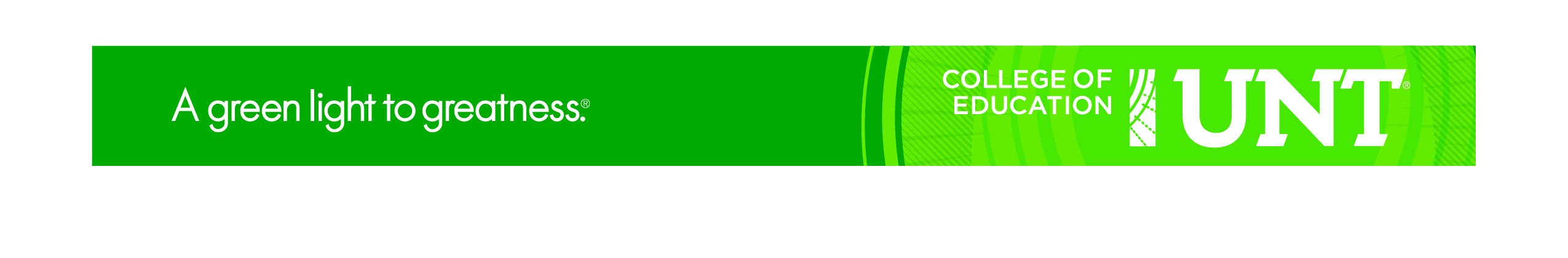 Development and Family StudiesDFST 1013.003 Human DevelopmentCourse Syllabus and Calendar – Fall 2013Instructor:  Judi Bradetich , M.S., M.M., CFLE Office:	Matthews Hall 316-J		Phone: (940)565-3962		E-mail:	 LearnOffice Hours: MWF 10am – 12 pm; Tu/Th 9:30 am – 12 pm; or by appointment		 Mailbox: Dept. of Educational Psychology Office, Matthews Hall 316Class meets: MWF; 9:00 – 9:50 am; Business Leadership Building (BLB) 170Text: Santrock, J. W. (2012). A topical approach to lifespan development (6th ed.). New York, NY: McGraw-Hill.Catalogue description: Human Development.  Introduction to theories and processes of physical, cognitive, and social development of the individual from conception until death. Suitable for non-majors; satisfies the Social and Behavioral Sciences requirement of the University Core Curriculum. 3 hours.Course objective:The overall objective of the course is to provide the student with an in-depth study of issues surrounding physical, cognitive, social, and emotional development of the individual across the lifespan.  Issues specifically addressed include: developmental theory, concepts, and research; physiological change across the lifespan; cognitive development: growth/decline in reasoning and processing skills, issues related to intelligence, language development, effect on decision-making; socio-emotional development: personality development, attachment/love, parent-child-peer relationships, aspects of culture; death.Objectives for courses in the UNT Social and Behavioral Science Core Curriculum:Employ the appropriate methods, technologies, and data that social and behavioral scientists use to investigate the human condition.  Describe social institutions and processes across a range of historical periods, social structures, and cultures. Use and critique alternative explanatory systems or theories. Develop and communicate alternative explanations or solutions for contemporary social issues.  Analyze the effects of a number of elements, for example historical, social, political, economic, cultural and global forces on the area under study. Identify and describe differences and commonalities among diverse cultures.Please activate and regularly check your EagleConnect (e-mail) account. EagleConnect is used for official communication from the University to students. Many important announcements for the University and College are sent via EagleConnect. For information about EagleConnect, including how to activate an account and how to have EagleConnect forwarded to another e-mail address, visit https://eagleconnect.unt.edu.UNT endeavors to offer you a high-quality education and to provide a supportive environment to help you learn and grow. As a faculty member, I am committed to helping you be successful as a student.Here’s how to succeed at UNT: Show up. Find support. Take control. Be prepared. Get involved. Be persistent.To learn more about campus resources and information on how you can achieve success, go to succeed.unt.edu.Academic Integrity and Academic DishonestyAcademic Integrity is defined in the UNT Policy on Student Standards for Academic Integrity.  Academic Dishonesty includes cheating, plagiarism, forgery, fabrication, facilitating academic dishonesty, and sabotage. Any suspected case of Academic Dishonesty will be handled in accordance with the University Policy and procedures.  Possible academic penalties range from a verbal or written admonition to a grade of “F” in the course.  Further sanctions may apply to incidents involving major violations.  You will find the policy and procedures at:  http://vpaa.unt.edu/academic-integrity.htm.Accommodations for Students with Disabilities:The University of North Texas (UNT) is on record as committed to both the spirit and letter of federal equal opportunity legislation; reference Public Law 92-112 – The Rehabilitation Act of 1973 as amended. With the passage of new federal legislation entitled Americans with Disabilities Act (ADA), pursuant to section 504 of the Rehabilitation Act, there is renewed focus on providing this population with the same opportunities enjoyed by all citizens. As a faculty member, I am more than happy to provide reasonable accommodations to students with disabilities, to not discriminate on the basis of disability. If you are a student with a disability, your responsibility primarily rests with informing me of your need for accommodation by providing me with your letter from the UNT Office of Disability Accommodation.  Information regarding specific disability diagnostic criteria and policies for obtaining academic accommodations can be found at www.unt.edu/oda. Also, you may visit the Office of Disability Accommodation in the University Union (rm. 321) or phone (940) 565-4323.The Student Evaluation of Teaching Effectiveness (SETE) is a requirement for all organized classes at UNT. This short survey will be made available to you at the end of the semester, providing you with a chance to comment on how this class was taught.  I am very interested in the feedback I get from students, as I strive to continually improve my teaching. I consider the SETE an important part of your participation in this class. The administration of the SETE will remain open through the week of finals.PLAN on attending class regularly! You will begin the semester with 41 Attendance points; when you are absent or persistently tardy, points will be removed. Non-attendance will result in being dropped from the course by the instructor.It is possible to make up i-RATs; your individual score will then be recorded as your team score for that particular test. It is NOT possible to make up Team-Based Activity participation points.All assignments must be turned in to the appropriate drop box by midnight on their due dates	APA Assignment due: 9/27	Checklist of Article due: 10/18	The Journal Article Review must be turned in via turnitin.com (on Learn). You do not need a password when you upload it through this course. Be sure to keep a copy for your own records. It is due: 11/1FINAL GRADE: Students will be evaluated accordingly:	Attendance/in-class participation	  	  10%	Individual RATs					  15	APA Assignment				    5	Checklist Evaluating Article		  	    5	Journal Article Review	  	 	 	  20  	Team-Based Learning Activities		  45	TOTAL				             		100%It is YOUR responsibility to adopt a pattern of behavior which will allow for the completion of the requirements by the deadline. In the event that something does come up, contact the instructor as soon as possible to determine what actions need to be taken. Dropping a class: The deadline for dropping classes for this semester without written consent from the instructor is 9/11/2013. Never assume you have been added to or dropped from a class without double-checking your Update Status.Format of the ClassTeam-based Learning will be implemented to support the learning and application of concepts about human development. Team-Based Learning is “a special form of collaborative learning using a specific sequence of individual work, group work and immediate feedback to create a motivational framework in which students increasingly hold each other accountable for coming to class prepared and contributing to discussion.” (Dr. Michael Sweet, UT Austin) TEAM-BASED LEARNINGTeam-Based Learning is NOT about covering content. It IS about LEARNING TO DO SOMETHING with the information you are learning. Therefore, when you come to class prepared, you will be rewarded by having the opportunity to see why the concepts are important to you. Your pre-class preparation will be assessed by Reading Assurance Tests over larger conceptual blocks of content.You will be placed in a team with 4 or 5 other students. You will need to plan to sit together to facilitate working as a team. All team-work will occur during the class period.  Attendance will be taken through your team, and your participation will be evaluated by your peers. Team-Based Learning requires active participation by everyone in the team. The following is a list of what will occur in your teams: You will take RATs (Reading Assurance Tests) as an individual and with your team to ensure that you understand the most important information that will be applied to the Team-Based Learning Activity. These RATs will take place at the beginning of each WEEK, to help prepare for activities. Study Guides are in Learn.You will solve specific problems, aka Team-Based Learning Activities. You will be asked to generate your own written solutions in class, and also work with your team members to come to a consensus about the solution, which you will write, report, and defend as a team.  These will be the basis for class discussions. You will evaluate your team members in terms of preparation, flexibility, contributions and respect for the group (i.e., on-time and regular attendance). You MUST attend class regularly. It is mandatory. Please arrive early, as we will start promptly at 9 am. On the days that you have a RAT, the RAT will be given at the beginning of the class period. * Chapter 5 will be covered before Chapter 4I reserve the right to make additions or changes to this syllabus and calendar, with written and verbal notification to the students.WeekDatesChapters to Read for RATTopicsDueDates18/28, 30Chapter 1IntroductionLifespan theory, research29/4, 6Chapter 1IntroductionLifespan theory, research39/9, 11, 13Chapter 2Biology, Prenatal Development49/16, 18, 20Chapter 3 Physical Development59/23, 25, 27Chapter 5*Motor DevelopmentAPA due 9/2769/30,  10/2, 4Chapter 4*Nutrition, HealthSupertracker710/7, 9, 11Chapter 6Cognitive Development: Piaget & Vygotsky810/14, 16, 18Chapters 7 & 8Information Processing TheoryIntelligenceChecklist due 10/18910/21, 23, 25Chapter 9Language Development1010/28, 30, 11/1Chapter 10Emotion, Temperament, PersonalityArticle Review due 11/11111/4, 6, 8Chapter 11 & 12Self & Gender Identity1211/11, 13, 15Chapter 13Moral Development1311/18, 20, 22Chapter 14 & 15Families, Friends1411/25, 27Chapter 16School and Work1512/2, 4Chapter 17Death & DyingFinals12/9 - 13